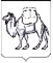 ТЕРРИТОРИАЛЬНАЯ ИЗБИРАТЕЛЬНАЯ КОМИССИЯСОВЕТСКОГО РАЙОНА ГОРОДА ЧЕЛЯБИНСКАРЕШЕНИЕг. ЧелябинскО формировании участковой избирательной комиссии избирательного участка № 2229Рассмотрев предложения по кандидатурам для назначения в состав участковой избирательной комиссии избирательного участка № 2229, в соответствии со статьями 22, 27 Федерального закона от 12 июня 2002 года № 67-ФЗ «Об основных гарантиях избирательных прав и права на участие в референдуме граждан Российской Федерации», а также на основании решения территориальной избирательной комиссии Советского района города Челябинска от 15 января 2024 года № 63/348-5 «Об  образовании   избирательных участков  № 2057, № 2229 в местах временного пребывания избирателей при проведении голосования на выборах Президента Российской Федерации», территориальная избирательная комиссия Советского района города Челябинска РЕШАЕТ:1.	Сформировать участковую избирательную комиссию избирательного участка № 2229 в количестве 7 членов с правом решающего голоса, назначив в ее состав:- Давыдову Надежду Васильевну, предложенную в резерв составов участковых комиссий собранием избирателей по месту работы;- Ермошину Татьяну Геннадьевну, предложенную в резерв составов участковых комиссий собранием избирателей по месту работы;- Ишимову Елену Юрьевну, предложенную в резерв составов участковых комиссий Советским местным отделением Челябинского регионального отделения Всероссийской политической партии "ЕДИНАЯ РОССИЯ";- Козину Елену Тимофеевну, предложенную в резерв составов участковых комиссий собранием избирателей по месту работы;- Маленьких Ларису Александровну, предложенную в резерв составов участковых комиссий собранием избирателей по месту работы;- Маленьких Петра Сергеевича, предложенного в резерв составов участковых комиссий собранием избирателей по месту работы;- Семенова Кирилла Сергеевича, предложенного в резерв составов участковых комиссий собранием избирателей по месту работы.2.	Направить  настоящее решение в   «Железнодорожный   вокзал г. Челябинск» и в избирательную комиссию Челябинской области для размещения в информационно - телекоммуникационной сети «Интернет».3. Контроль за исполнением настоящего решения возложить на секретаря комиссии Ватрич Л.О.Председатель комиссии                     				        С.Ю. Егорова Секретарь комиссии                                                                            	 Л.О. Ватрич26 февраля 2024 года №  75/463-5